Предварительная программа семинара14 ноября 2013 - Встреча на вокзале Великого Новгорода, трансфер в выбранный отель, завтрак в ресторане отеля, экскурсии, работа семинара, обед, кофе-брей,  ужин, трансфер в отель.   15 ноября 2013 - Завтрак в ресторане отеля, работа семинара, кофе-брейк, обед, экскурсионная программа по Великому Новгороду, ужин.16 ноября 2013 - Завтрак в ресторане отеля, работа семинара, кофе-брейк, обед, экскурсионная программа по Старой Руссе, ужин.IV международный практический семинар«Организация туристской деятельности региона»14-16 ноября 2013 годаВеликий Новгород, Старая Русса 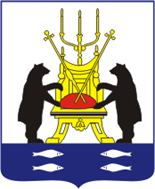 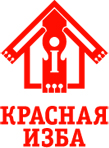 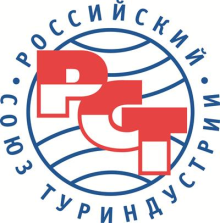 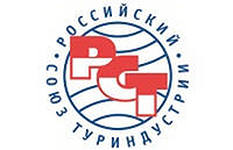 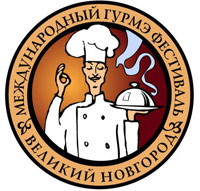 10.00 – 11-30 Экскурсия по Новгородскому Кремлю и  выставке «История Великого Новгорода»11.45 – 12.40Обед в ресторане «Волхов» в рамках «Дней национальной кухни Чехии»13.00 – 13.20Открытие семинара. Приветственные слова почетных гостей семинара. 13.20 – 15.40Работа секции «Новшества в законодательстве и типичные ошибки при ведении делопроизводства в ТИЦ» Анна Дубоносова, адвокат,  кандидат юридических наукМарина Лебедева, директор МБУ «Центр развития туризма «Красная Изба»Людмила Манина, специалист по кадрам МБУ «Центр развития туризма «Красная Изба»16.00 – 19.00Работа секции «Новые подходы к маркетингу туристских дестинаций» Роман Золин, управляющий партнер Service Design Agency по России и СНГМаксим Черепица, менеджер по развитию бизнеса компании Antares Software, преподаватель кафедры "Управление Инновациями" СФ РГУИТП19.45 – 21.30Торжественное открытие II Международного гурмэ-фестиваля «Великий Новгород», ужин 09.30 – 11.30Обзорная экскурсия по Великому Новгороду с посещением Варлаамо-Хутынского монастыря11.40 -  13.40Работа секции «Новшества в законодательстве и типичные ошибки при ведении делопроизводства в ТИЦ» Людмила Манина, специалист по кадрам МБУ «Центр развития туризма «Красная Изба»14.00 – 15.00Обед  в ресторане «Хорошие Люди» 15.30 – 18.30Работа секции «Новые подходы к маркетингу туристских дестинаций» Максим Черепица, менеджер по развитию бизнеса компании Antares Software, преподаватель кафедры "Управление Инновациями" СФ РГУИТПОльга Коновалова, начальник отдела развития МБУ «Центр развития туризма «Красная Изба»19.00 – 20.00 Ужин в ресторане20.30 Отправление в Старую Руссу22.00Прибытие в Старую Руссу, размещение в отеле 09.00 – 10.50Экскурсия  по историческому центру Старой Руссы и в дом-музей Ф.М. Достоевского 11.00 – 14.00Круглый стол: «Развитие внутреннего туризма в регионах России. Истории успеха»Модератор: Надежда Макатрова, генеральный директор консалтинговой компании "Конкретика" 14.20 -  15.10Обед15.20 – 17.00Работа секции: «Рекреационный, сельский и гастрономический туризм. Новые импульсы для совместного развития» 17.00 – 20.00Работа секции: «Рекреационный, сельский и гастрономический туризм. Новые импульсы для совместного развития» Посещение предприятий сельского туризма Старорусского района. 20.00 – 21.00 Ужин в ресторане21.15 Отправление на вокзал, посадка на поезд 